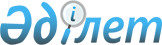 Об утверждении критериев оценки степени рисков в сфере частного предпринимательства в области оборота ядов, вооружения, военной техники и отдельных видов оружия, взрывчатых и пиротехнических веществ и изделий с их применением
					
			Утративший силу
			
			
		
					Совместный приказ Заместителя Премьер-Министра Республики Казахстан - Министра индустрии и новых технологий Республики Казахстан от 28 ноября 2012 года № 429 и Министра экономического развития и торговли Республики Казахстан от 5 декабря 2012 года № 328. Зарегистрирован в Министерстве юстиции Республики Казахстан 24 декабря 2012 года № 8205. Утратил силу совместным приказом Заместителя Премьер-Министра Республики Казахстан - Министра индустрии и новых технологий Республики Казахстан от 29 апреля 2014 года № 140 и Министра регионального развития Республики Казахстан от 5 мая 2014 года № 124/ОД      Сноска. Утратил силу совместным приказом Заместителя Премьер-Министра РК - Министра индустрии и новых технологий РК от 29.04.2014 № 140 и Министра регионального развития РК от 05.05.2014 № 124/ОД (вводится в действие по истечении десяти календарных дней после дня его первого официального опубликования).      В соответствии с пунктом 4 статьи 13 Закона Республики Казахстан от 6 января 2011 года «О государственном контроле и надзоре в Республике Казахстан» ПРИКАЗЫВАЕМ:



      1. Утвердить:



      1) критерии оценки степени риска в сфере частного предпринимательства в области оборота ядов согласно приложению 1 к настоящему приказу.



      2) критерии оценки степени риска в сфере частного предпринимательства в области вооружения, военной техники и отдельных видов оружия, взрывчатых и пиротехнических веществ и изделий с их применением согласно приложению 2 к настоящему приказу.



      2. Комитету промышленности Министерства индустрии и новых технологий Республики Казахстан (Карибаев Е.Г.) в установленном законодательством порядке обеспечить:



      1) государственную регистрацию настоящего приказа в Министерстве юстиции Республики Казахстан;



      2) направление на официальное опубликование в средствах массовой информации в течение десяти календарных дней после его государственной регистрации в Министерстве юстиции Республики Казахстан;



      3) опубликование настоящего приказа на официальном интернет-ресурсе Министерства индустрии и новых технологий Республики Казахстан.



      3. Признать утратившим силу совместный приказ и.о. Министра индустрии и новых технологий Республики Казахстан от 21 августа 2010 года № 242 и Министра экономического развития и торговли Республики Казахстан от 2 сентября 2010 года № 171 «Об утверждении Критериев оценки степени рисков в сфере оборота ядов, вооружения, военной техники и отдельных видов оружия, взрывчатых веществ и изделий с их применением» (зарегистрированный в реестре государственной регистрации нормативных правовых актов 8 октября 2010 года № 6528, опубликованный в газете «Казахстанская правда» от 8 февраля 2011 года № 44-45 (26465-26466).



      4. Контроль за исполнением настоящего приказа возложить на первого вице-министра индустрии и новых технологий Республики Казахстан Рау А.П.



      5. Настоящий приказ вводится в действие по истечении десяти календарных дней после дня его первого официального опубликования.      Заместитель Премьер-Министра

      Республики Казахстан – Министр

      индустрии и новых технологий

      Республики Казахстан

      _________________ А. Исекешев      Министр экономического

      развития и торговли

      Республики Казахстан

      __________________ Е. Досаев

Приложение 1           

к совместному приказу       

Заместителя Премьер-Министра    

Республики Казахстан – Министра  

индустрии и новых технологий   

Республики Казахстан      

от 28 ноября 2012 года № 429   

и Министра экономического развития

и торговли Республики Казахстан  

от 5 декабря 2012 года № 328   

Критерии оценки степени рисков в сфере частного

предпринимательства в области оборота ядов

      1. Настоящие Критерии оценки степени рисков в сфере частного предпринимательства в области оборота ядов (далее - Критерии) разработаны в соответствии с Законом Республики Казахстан от 6 января 2011 года «О государственном контроле и надзоре в Республике Казахстан».



      2. В Критериях используются следующие понятия:



      1) риск - вероятность причинения вреда жизни и здоровью граждан, имущественным интересам государства, с учетом степени тяжести его последствий.



      2) субъекты контроля - физические и юридические лица, имеющие лицензию на вид деятельности по производству, переработке, приобретению, хранению, реализации, использованию, уничтожению ядов.



      3. Критерии в области оборота ядов подразделяются на:



      1) объективные, основанные на значимости рисков, в зависимости от осуществляемого вида деятельности субъектов контроля;



      2) субъективные, определяемые в зависимости от допущенных субъектами контроля нарушений законодательства в сфере лицензирования, выявленных по результатам проверок.



      4. Первичное отнесение субъектов контроля к группам риска осуществляется с учетом объективных критериев.



      5. Последующее отнесение субъектов контроля к группам риска осуществляется с учетом субъективных критериев.



      6. Проверяемые субъекты с учетом объективных критериев оценки степени риска в области оборота ядов:



      1) к группе высокого риска относятся субъекты контроля, осуществляющие:

      производство, переработку, хранение, реализацию, уничтожение ядов;

      приобретение, хранение, реализацию, использование ядов;



      2) к группе среднего риска относятся субъекты контроля, осуществляющие приобретение, хранение, реализацию ядов;



      3) по объективным критериям субъекты контроля к группе незначительного риска не относятся.



      7. Последующее распределение проверяемых субъектов по группам риска осуществляется согласно приложению к Критериям оценки степени рисков в сфере частного предпринимательства в области оборота ядов.



      8. Баллы по критериям  риска суммируются для определения общего суммарного итога.



      9. Результаты суммарного итога используются для распределения проверяемых субъектов по соответствующим степеням риска, в следующем порядке:



      1) к группе высокого риска относятся субъекты контроля, набравшие по итогам проверок от 7 и более баллов;



      2) к группе среднего риска относятся субъекты контроля, набравшие по итогам проверок от 3 и до 6 баллов включительно;



      3) к группе незначительного риска относятся субъекты контроля, набравшие по итогам проверок от 0 до 2 баллов включительно;



      4) субъекты контроля высокой степени риска могут быть переведены в среднюю и незначительную степени риска;



      5) субъекты контроля средней степени риска могут быть переведены в незначительную степень риска;



      6) субъекты контроля средней и незначительной степени риска могут быть переведены в более высокую и более низкую степени риска;



      7) субъекты контроля незначительной степени риска могут быть переведены в среднюю степень риска.



      10. Отбор проверяемых субъектов на проведение плановой проверки внутри одной группы риска осуществляется по принципу:



      1) наибольшему не проверенному периоду;



      2) наибольшему количеству набранных баллов.

Приложение        

к Критериям оценки    

степени рисков в сфере   

частного предпринимательства

в области оборота ядов   

Приложение 2           

к совместному приказу       

Заместителя Премьер-Министра    

Республики Казахстан – Министра  

индустрии и новых технологий   

Республики Казахстан      

от 28 ноября 2012 года № 429   

и Министра экономического развития

и торговли Республики Казахстан  

от 5 декабря 2012 года № 328   

Критерии оценки степени рисков в сфере частного

предпринимательства в области оборота вооружения, военной

техники и отдельных видов оружия, взрывчатых и пиротехнических

веществ и изделий с их применением

      1. Настоящие Критерии оценки степени рисков в сфере частного предпринимательства в области оборота вооружения, военной техники и отдельных видов оружия, взрывчатых и пиротехнических веществ и изделий с их применением (далее - Критерии) разработаны в соответствии с Законом Республики Казахстан от 6 января 2011 года «О государственном контроле и надзоре в Республике Казахстан».



      2. В настоящих Критериях используются следующие понятия:



      1) риск - вероятность причинения вреда жизни и здоровью граждан, имущественным интересам государства, с учетом степени тяжести его последствий. 



      2) субъекты контроля - физические и юридические лица, имеющие лицензию на следующие виды деятельности:

      ликвидация (уничтожение, утилизация, захоронение) и переработка высвобождаемых боеприпасов, вооружений, военной техники, специальных средств;

      разработка, производство, ремонт, приобретение и реализация боеприпасов, вооружения и военной техники, запасных частей, комплектующих изделий и приборов к ним, а также специальных материалов и оборудования для их производства, включая монтаж, наладку, модернизацию, установку, использование, хранение, ремонт и сервисное обслуживание;

      разработка, производство, приобретение и реализация взрывчатых и пиротехнических веществ и изделий с их применением.



      3. Критерии в области оборота вооружения, военной техники и отдельных видов оружия, взрывчатых и пиротехнических веществ и изделий с их применением подразделяются на:



      1) объективные, основанные на значимости рисков, в зависимости от осуществляемого вида деятельности субъектов контроля;



      2) субъективные, определяемые в зависимости от допущенных субъектами контроля нарушений законодательства в сфере лицензирования, выявленных по результатам проверок.



      4. Первичное отнесение субъектов контроля к группам риска осуществляется с учетом объективных критериев. 



      5. Последующее отнесение субъектов контроля к группам риска осуществляется с учетом субъективных критериев.



      6. Проверяемые субъекты с учетом объективных критериев оценки степени риска в области оборота вооружения, военной техники и отдельных видов оружия, взрывчатых и пиротехнических и изделий с их применением:



      1) к группе высокого риска относятся субъекты контроля, осуществляющие:

      ликвидацию (уничтожение, утилизацию, захоронение) и переработку высвобождаемых боеприпасов;

      ликвидацию (уничтожение, утилизацию, захоронение) и переработку высвобождаемых вооружений, военной техники, специальных средств;

      разработку, производство боеприпасов, вооружения и военной техники, запасных частей, комплектующих изделий и приборов к ним, специальных материалов и оборудования для их производства, включая монтаж, наладку, модернизацию, установку, использование, хранение, ремонт и сервисное обслуживание;

      ремонт боеприпасов, вооружения и военной техники, запасных частей, комплектующих изделий и приборов к ним, а также специальных материалов, оборудования для их производства, включая монтаж, наладку, модернизацию, установку, использование, хранение, ремонт и сервисное обслуживание;

      разработку взрывчатых и пиротехнических веществ и изделий с их применением;

      производство взрывчатых и пиротехнических веществ и изделий с их применением;

      приобретение взрывчатых и пиротехнических веществ и изделий с их применением для собственных производственных нужд;



      2) к группе среднего риска относятся субъекты контроля, осуществляющие:

      приобретение и реализацию боеприпасов, вооружения и военной техники, запасных частей, комплектующих изделий и приборов к ним, специальных материалов, оборудования для их производства, включая монтаж, наладку, модернизацию, установку, использование, хранение, ремонт и сервисное обслуживание;

      приобретение и реализацию взрывчатых и пиротехнических веществ и изделий с их применением;



      3) по объективным критериям субъекты контроля к группе незначительного риска не относятся.



      7. Последующее распределение проверяемых субъектов по группам риска осуществляется согласно приложению к Критериям оценки степени рисков в сфере частного предпринимательства в области оборота вооружения, военной техники и отдельных видов оружия, взрывчатых и пиротехнических веществ и изделий с их применением.



      8. Баллы по критериям риска суммируются для определения общего суммарного итога.



      9. Результаты суммарного итога используются для распределения проверяемых субъектов по соответствующим степеням риска, в следующем порядке:



      1) к группе высокого риска относятся субъекты контроля, набравшие по итогам проверок от 7 и более баллов;



      2) к группе среднего риска относятся субъекты контроля, набравшие по итогам проверок от 3 и до 6 баллов включительно;



      3) к группе незначительного риска относятся субъекты контроля, набравшие по итогам проверок от 0 до 2 баллов включительно;



      4) субъекты контроля высокой степени риска могут быть переведены в среднюю и незначительную степени риска;



      5) субъекты контроля средней степени риска могут быть переведены в незначительную степень риска;



      6) субъекты контроля средней и незначительной степени риска могут быть переведены в более высокую и более низкую степени риска;



      7) субъекты контроля незначительной степени риска могут быть переведены в среднюю степень риска.



      10. Отбор проверяемых субъектов на проведение плановой проверки внутри одной группы риска осуществляется по принципу:



      1) наибольшему не проверенному периоду;



      2) наибольшему количеству набранных баллов.

Приложение             

к Критериям оценки степени рисков в

сфере частного предпринимательства в

области оборота вооружения, военной

техники и отдельных видов оружия,  

взрывчатых и пиротехнических веществ

и изделий с их применением    
					© 2012. РГП на ПХВ «Институт законодательства и правовой информации Республики Казахстан» Министерства юстиции Республики Казахстан
				№
Критерии
БаллБалл1
2
3
Производство, переработка, хранение, реализация, уничтожение

ядов
1.Отсутствие производственно-технической базы на праве

собственности, включающей:Отсутствие производственно-технической базы на праве

собственности, включающей:1.технологическую линию на праве собственноститехнологическую линию на праве собственности51.испытательную лабораторию на праве собственностииспытательную лабораторию на праве собственности51.специализированное производственное здание на праве

собственностиспециализированное производственное здание на праве

собственности71.специально оборудованный склад на праве собственностиспециально оборудованный склад на праве собственности71.служебное помещение для размещения работающего

персонала на праве собственности.служебное помещение для размещения работающего

персонала на праве собственности.22.Отсутствие технологического регламента на

изготовления и переработки ядов Отсутствие технологического регламента на

изготовления и переработки ядов 73.Отсутствие служб, обеспечивающих:Отсутствие служб, обеспечивающих:3.эксплуатацию и техническое обслуживание оборудований,

механизмов, технологической линииэксплуатацию и техническое обслуживание оборудований,

механизмов, технологической линии33.контроль безопасности труда и охраны окружающей средыконтроль безопасности труда и охраны окружающей среды33.медицинский контрольмедицинский контроль33.Метрологический контрольМетрологический контроль33.учет ядов.учет ядов.34.Отсутствие квалификационных составов специалистов,

инженерно-технических работников и рабочего

персонала, работающего с ядами, с соответствующим

специальным образованием, имеющих опыт практической

работы по специальности не менее одного года,

прошедших обучение и проверку знаний правил

промышленной безопасности в учебной организации,

аттестованной уполномоченным органом в области

промышленной безопасностиОтсутствие квалификационных составов специалистов,

инженерно-технических работников и рабочего

персонала, работающего с ядами, с соответствующим

специальным образованием, имеющих опыт практической

работы по специальности не менее одного года,

прошедших обучение и проверку знаний правил

промышленной безопасности в учебной организации,

аттестованной уполномоченным органом в области

промышленной безопасности75.Отсутствие лицензии на охранную деятельность либо

договора на охрану производственно-технической базы

со специализированной организацией, имеющей лицензию

на охранную деятельностьОтсутствие лицензии на охранную деятельность либо

договора на охрану производственно-технической базы

со специализированной организацией, имеющей лицензию

на охранную деятельность76.Отсутствие специальной защитной одежды,

индивидуальных средств защитыОтсутствие специальной защитной одежды,

индивидуальных средств защиты77.Отсутствие утвержденного руководителем организации

плана ликвидации возможных аварий при проведении

работ по производству, переработке, хранению,

реализации, уничтожению ядовОтсутствие утвержденного руководителем организации

плана ликвидации возможных аварий при проведении

работ по производству, переработке, хранению,

реализации, уничтожению ядов58.Отсутствие утвержденного руководителем организации инструкции по безопасному производству работ по производству, переработке, хранению, реализации, уничтожению ядовОтсутствие утвержденного руководителем организации инструкции по безопасному производству работ по производству, переработке, хранению, реализации, уничтожению ядов5Приобретение, хранение, реализация, использование ядов
1.Отсутствие производственно-технической базы,

находящейся на праве собственности или ином законном

основании, включающей:1.испытательную лабораторию551.Специализированное производственное здание771.специально оборудованный склад (помещение) или

специализированную емкость для хранения ядов в

соответствии с техническим проектом производства771.служебное помещение для размещения работающего

персонала.222.Отсутствие служб, обеспечивающих:2.эксплуатацию и техническое обслуживание

оборудований, механизмов332.контроль безопасности труда и охраны окружающей

среды332.медицинский контроль332.метрологический контроль332.учет ядов.333.Отсутствие квалификационных составов специалистов,

инженерно-технических работников и рабочего

персонала, работающего с ядами, с соответствующим

специальным образованием, имеющих опыт практической

работы по специальности не менее одного года,

прошедших обучение и проверку знаний правил

промышленной безопасности в учебной организации,

аттестованной уполномоченным органом в области

промышленной безопасности774.Отсутствие лицензии на охранную деятельность либо

копии договора на охрану между владельцем

производственно-технической базы и

специализированной организацией, имеющей лицензию на

охранную деятельность775.Отсутствие специальной защитной одежды,

индивидуальных средств защиты776.Отсутствие утвержденного руководителем организации

плана ликвидации возможных аварий при проведении

работ по приобретению, хранению, реализации,

использованию ядов557.Отсутствие утвержденного руководителем организации

инструкции по безопасному производству работ по

приобретению, хранению, реализации, использованию

ядов55Приобретение, хранение, реализация ядов
1.Отсутствие специально оборудованного склада для

хранения ядов на праве собственности772.Отсутствие служб, обеспечивающих:2.контроль безопасности труда и охраны окружающей

среды332.медицинский контроль332.учет ядов.333.Отсутствие квалификационных составов специалистов,

инженерно-технических работников и рабочего

персонала, работающего с ядами, с соответствующим

специальным образованием, имеющих опыт практической

работы по специальности не менее одного года,

прошедших обучение и проверку знаний правил

промышленной безопасности в учебной организации,

аттестованной уполномоченным органом в области

промышленной безопасности774.Отсутствие лицензии на охранную деятельность либо

договора на охрану специально оборудованного склада

со специализированной организацией, имеющей лицензию

на охранную деятельность775.Отсутствие специальной защитной одежды,

индивидуальных средств защиты776.Отсутствие утвержденной руководителем организации

инструкции по безопасному производству работ по

приобретению, хранению, реализации ядов55№
Критерии
Баллы
1
2
3
Разработка, производство боеприпасов, вооружения и военной

техники, запасных частей, комплектующих изделий и приборов к

ним, специальных материалов, оборудования для их

производства, включая монтаж, наладку, модернизацию,

установку, использование, хранение, ремонт и сервисное

обслуживание
1.Отсутствие у руководителя или заместителя руководителя

юридического лица, в том числе руководителя или

заместителя руководителя его филиала, а также

физического лица, осуществляющего лицензируемый вид

деятельности, высшего технического образованияОтсутствие у руководителя или заместителя руководителя

юридического лица, в том числе руководителя или

заместителя руководителя его филиала, а также

физического лица, осуществляющего лицензируемый вид

деятельности, высшего технического образования22.Отсутствие квалифицированных специалистов, имеющих

соответствующее техническое образование, стаж работы

не менее одного года по специальностиОтсутствие квалифицированных специалистов, имеющих

соответствующее техническое образование, стаж работы

не менее одного года по специальности73.Отсутствие научной базы в виде комплекта

нормативно-технических документов по вопросам

разработки и производства к указанному подвиду

деятельностиОтсутствие научной базы в виде комплекта

нормативно-технических документов по вопросам

разработки и производства к указанному подвиду

деятельности54.Отсутствие производственно-технической базы,

находящейся на праве собственности и ином законном

основании, огороженной, изолированной и включающей:Отсутствие производственно-технической базы,

находящейся на праве собственности и ином законном

основании, огороженной, изолированной и включающей:4.специализированное производственное зданиеспециализированное производственное здание74.оборудование, стенд, подъемный механизмоборудование, стенд, подъемный механизм74.специально оборудованную территорию и помещение для

хранения и проведения контрольных испытаний

разработанной и производимой продукцииспециально оборудованную территорию и помещение для

хранения и проведения контрольных испытаний

разработанной и производимой продукции74.служебное помещение для размещения работающего

персонала.служебное помещение для размещения работающего

персонала.25.Отсутствие разрешения Комитета национальной

безопасности Республики Казахстан или его

территориальных органов на работу с использованием

сведений, составляющих государственные секреты по

заявленному виду деятельностиОтсутствие разрешения Комитета национальной

безопасности Республики Казахстан или его

территориальных органов на работу с использованием

сведений, составляющих государственные секреты по

заявленному виду деятельности26.Отсутствие средств измерений, соответствующих условиям

эксплуатации и установленным к ним

требованиям законодательства об обеспечении единства

измеренийОтсутствие средств измерений, соответствующих условиям

эксплуатации и установленным к ним

требованиям законодательства об обеспечении единства

измерений57.Отсутствие лицензии на перевозку опасных грузов либо

договора со специализированной организацией, имеющей

лицензию на перевозку опасных грузовОтсутствие лицензии на перевозку опасных грузов либо

договора со специализированной организацией, имеющей

лицензию на перевозку опасных грузов38.Отсутствие утвержденной руководителем организации

инструкции по безопасному проведению работ по

разработке и производствуОтсутствие утвержденной руководителем организации

инструкции по безопасному проведению работ по

разработке и производству59.Отсутствие журнала по учету и хранению материалов,

полуфабрикатов (заготовок), комплектующих деталей,

готовых и бракованных изделийОтсутствие журнала по учету и хранению материалов,

полуфабрикатов (заготовок), комплектующих деталей,

готовых и бракованных изделий210.Отсутствие лицензии на охранную деятельность либо

копии договора на охрану с использованием

огнестрельного оружия между владельцем

производственно-технической базы и специализированной

организацией, имеющей лицензию на охранную

деятельностьОтсутствие лицензии на охранную деятельность либо

копии договора на охрану с использованием

огнестрельного оружия между владельцем

производственно-технической базы и специализированной

организацией, имеющей лицензию на охранную

деятельность7Ремонт боеприпасов, вооружения и военной техники, запасных

частей, комплектующих изделий и приборов к ним, специальных

материалов и оборудования для их производства, включая

монтаж, наладку, модернизацию, установку, использование,

хранение, ремонт и сервисное обслуживание
1.Отсутствие у руководителя или заместителя

руководителя юридического лица, в том числе

руководителя или заместителя руководителя его

филиала, а также физического лица, осуществляющего

лицензируемый вид деятельности, высшего технического

образования222.Отсутствие квалифицированных специалистов, имеющих

соответствующее техническое образование, стаж работы

не менее одного года по специальности773.Отсутствие научной базы в виде комплекта

нормативно-технических документов по вопросам ремонта

к указанному подвиду деятельности554.Отсутствие производственно-технической базы на праве

собственности, огороженной, изолированной и

включающей:4.специализированное производственное здание, ангар774.оборудование, стенд, подъемный механизм774.специально оборудованную территорию и помещение для

хранения и проведения контрольных испытаний продукции

после произведенного ремонта774.служебное помещение для размещения работающего

персонала.225.Отсутствие разрешения Комитета национальной

безопасности Республики Казахстан или его

территориальных органов на работу с использованием

сведений, составляющих государственные секреты по

заявленному виду деятельности226.Отсутствие средств измерений, соответствующих

условиям эксплуатации и установленным к ним

требованиям законодательства об обеспечении единства

измерений557.Отсутствие лицензии на перевозку опасных грузов либо

договора со специализированной организацией, имеющей

лицензию на перевозку опасных грузов338.Отсутствие журнала по учету и хранению материалов,

полуфабрикатов (заготовок), комплектующих деталей,

изделий229.Отсутствие утвержденной руководителем организации

инструкции по безопасному проведению ремонтных работ.5510.Отсутствие лицензии на охранную деятельность либо

договора на охрану производственно-технической базы с

использованием огнестрельного оружия со

специализированной организацией, имеющей лицензию на

охранную деятельность77Приобретение и реализация боеприпасов, вооружения и военной

техники, запасных частей, комплектующих изделий и приборов к

ним, специальных материалов, оборудования для их

производства, включая монтаж, наладку, модернизацию,

установку, использование, хранение, ремонт и сервисное

обслуживание
1.Отсутствие у руководителя или заместителя

руководителя юридического лица, в том числе

руководителя или заместителя руководителя его

филиала, а также физического лица, осуществляющего

лицензируемый вид деятельности, высшего технического

образования222.Отсутствие квалифицированных специалистов, имеющих

соответствующее техническое образование, стаж работы

не менее одного года по специальности773.Отсутствие специально оборудованного склада на праве

собственности, огороженного, изолированного для

хранения боеприпасов, вооружения и военной техники,

запасных частей, комплектующих изделий и приборов к

ним, специальных материалов, оборудования774.Отсутствие лицензии на перевозку опасных грузов либо

договора со специализированной организацией, имеющей

лицензию на перевозку опасных грузов335.Отсутствие разрешения Комитета национальной

безопасности Республики Казахстан или его

территориальных органов на работу с использованием

сведений, составляющих государственные секреты по

заявленному виду деятельности226.Отсутствие журнала по учету и хранению боеприпасов,

вооружения и военной техники, запасных частей,

комплектующих изделий и приборов к ним, а также

специальных материалов и оборудования для их

производства, включая монтаж, наладку, модернизацию,

установку, использование, хранение, ремонт и

сервисное обслуживание227.Отсутствие лицензии на охранную деятельность либо

договора на охрану специально оборудованного склада с

использованием огнестрельного оружия со

специализированной организацией, имеющей лицензию на

охранную деятельность77Разработка взрывчатых и пиротехнических веществ и изделий с

их применением
1.Отсутствие у руководителя или заместителя

руководителя юридического лица, в том числе

руководителя или заместителя руководителя его

филиала, а также физического лица, осуществляющего

лицензируемый вид деятельности, высшего технического

образования, единой книжки взрывника222.Отсутствие квалифицированных специалистов, имеющих

техническое образование, единую книжку взрывника,

стаж работы не менее одного года по специальности,

прошедших обучение и проверку знаний правил

промышленной безопасности в учебной организации,

аттестованной уполномоченным органом в области

промышленной безопасности773.Отсутствие производственно-технической базы на праве

собственности, огороженной, изолированной и

включающей:испытательную лабораторию55специализированное производственное здание77специально оборудованный склад77служебное помещение для размещения работающего

персонала.224.Отсутствие лицензии на перевозку опасных грузов либо

договора со специализированной организацией, имеющей

лицензию на перевозку опасных грузов335.Отсутствие утвержденной руководителем организации

инструкции по безопасному производству работ по

разработке опытного образца взрывчатых и

пиротехнических веществ и изделий с их применением556.Отсутствие журнала по учету и хранению материалов,

полуфабрикатов (заготовок), комплектующих деталей,

изделий227.Отсутствие разрешения территориального органа

внутренних дел на хранение взрывчатых веществ228.Отсутствие лицензии на охранную деятельность либо

договора на охрану производственно-технической базы с

использованием огнестрельного оружия со

специализированной организацией, имеющей лицензию на

охранную деятельность77Производство взрывчатых и пиротехнических веществ и изделий с

их применением
1.Отсутствие у руководителя или заместителя

руководителя юридического лица, в том числе

руководителя или заместителя руководителя его

филиала, а также физического лица, осуществляющего

лицензируемый вид деятельности, высшего технического

образования, единой книжки взрывника222.Отсутствие квалифицированных специалистов, имеющих

соответствующее техническое образование, единую

книжку взрывника, стаж работы не менее одного года по

специальности, прошедших обучение и проверку знаний

правил промышленной безопасности в учебной

организации, аттестованной уполномоченным органом в

области промышленной безопасности, обеспечивающих:772.эксплуатацию и техническое обслуживание оборудования,

механизмов, приспособлений, оснастки, транспорта,

контрольно-измерительных приборов и автоматики332.контроль за безопасностью труда, выполнением

технологического регламента, охрану периметра и

окружающей среды332.метрологическое обеспечение, входной контроль и

качество готовой продукции.333.Отсутствие утвержденного руководителем организации

регламента технологического процесса на изготовление

взрывчатых веществ и инструкции по безопасному

производству работ554.Отсутствие производственно-технической базы на праве

собственности или ином законном основании

огороженной, изолированной и включающей:4.испытательную лабораторию554.специализированное производственное здание774.специально оборудованный склад774.служебное помещение для размещения работающего

персонала.225.Отсутствие лицензии на перевозку опасных грузов либо

договора со специализированной организацией, имеющей

лицензию на перевозку опасных грузов336.Отсутствие журнала по учету и хранению материалов,

полуфабрикатов (заготовок), комплектующих деталей,

готовых и бракованных изделий227.Отсутствие разрешения территориального органа

внутренних дел на хранение взрывчатых веществ228.Отсутствие лицензии на охранную деятельность либо

копии договора на охрану с использованием

огнестрельного оружия между владельцем

производственно-технической базы и специализированной

организацией, имеющей лицензию на охранную

деятельность77Приобретение и реализация взрывчатых и пиротехнических

веществ и изделий с их применением
1.Отсутствие у руководителя или заместителя

руководителя юридического лица, в том числе

руководителя или заместителя руководителя его

филиала, а также физического лица, осуществляющего

лицензируемый вид деятельности, высшего технического

образования, единой книжки взрывника222.Отсутствие квалифицированных специалистов, имеющих

соответствующее техническое образование, единую

книжку взрывника, стаж работы не менее одного года по

специальности, прошедших обучение и проверку знаний

правил промышленной безопасности в учебной

организации, аттестованной уполномоченным органом в

области промышленной безопасности773.Отсутствие специально оборудованного склада на праве

собственности, огороженного, изолированного, для

хранения взрывчатых и пиротехнических веществ и

изделий с их применением774.Отсутствие лицензии на перевозку опасных грузов либо

договора со специализированной организацией, имеющей

лицензию на перевозку опасных грузов335.Отсутствие журнала по учету и хранению взрывчатых и

пиротехнических веществ и изделий с их применением226.Отсутствие разрешения территориального органа

внутренних дел на хранение взрывчатых веществ227.Отсутствие лицензии на охранную деятельность либо

договора на охрану специально оборудованного склада с

использованием огнестрельного оружия со

специализированной организацией, имеющей лицензию на

охранную деятельность77Приобретение взрывчатых и пиротехнических веществ и изделий с

их применением для собственных производственных нужд
1.Отсутствие у руководителя или заместителя

руководителя юридического лица, в том числе

руководителя или заместителя руководителя его

филиала, а также физического лица, осуществляющего

лицензируемый вид деятельности, высшего технического

образования, единой книжки взрывника

(для хозяйствующих субъектов, приобретающих

пиротехнические вещества и изделия с их применением

для собственных производственных нужд, представление

сведений по данному пункту не требуется)222.Отсутствие квалифицированных специалистов, имеющих

соответствующее техническое образование, единую

книжку взрывника, стаж работы не менее одного года по

специальности, прошедших обучение и проверку знаний

правил промышленной безопасности в учебной

организации, аттестованной уполномоченным органом в

области промышленной безопасности (для хозяйствующих

субъектов, приобретающих пиротехнические вещества и

изделия с их применением для собственных

производственных нужд, представление сведений о

наличии единой книжки взрывника у квалифицированных

специалистов не требуется)773.Отсутствие специально оборудованного склада,

находящегося на праве собственности или ином законном

основании, огороженного, изолированного для хранения

взрывчатых и пиротехнических веществ и изделий с их

применением774.Отсутствие лицензии на перевозку опасных грузов либо

договора со специализированной организацией, имеющей

лицензию на перевозку опасных грузов335.Отсутствие журнала по учету и хранению взрывчатых и

пиротехнических веществ и изделий с их применением226.Отсутствие разрешения территориального органа

внутренних дел на хранение взрывчатых веществ227.Отсутствие лицензии на охранную деятельность либо

копии договора на охрану с использованием

огнестрельного оружия между владельцем специально

оборудованного склада и специализированной

организацией, имеющей лицензию на охранную

деятельность77Ликвидация (уничтожения, утилизация, захоронения) и

переработка высвобождаемых боеприпасов
1.Отсутствие у руководителя или заместителя

руководителя юридического лица, в том числе

руководителя или заместителя руководителя его

филиала, а также физического лица, осуществляющего

лицензируемый вид деятельности, высшего технического

образования222.Отсутствие квалифицированных специалистов, имеющих

соответствующее техническое образование, стаж работы

не менее одного года по специальности773.Отсутствие производственно-технической базы

(стационарной и (или) мобильной) на праве

собственности или аренды, огороженной, изолированной

и включающей:3.специализированное производственное здание,

сооружение и (или) мобильный модуль контейнерного

типа, подъемный механизм, оборудование553.специально оборудованный склад для хранения

высвобождаемых боеприпасов и их компонентов,

оборудованный системой контурной молниезащиты с

молниеотводами773.помещение или специальную площадку с оборудованием и

инструментами для сортировки, резки, пакетирования

отходов и переработанных материалов высвобождаемых

боеприпасов553.служебное помещение для размещения работающего

персонала.224.Отсутствие лицензии на перевозку опасных грузов либо

договора со специализированной организацией, имеющей

лицензию на перевозку опасных грузов335.Отсутствие разрешения Комитета национальной

безопасности Республики Казахстан или его

территориальных органов на работу с использованием

сведений, составляющих государственные секреты по

заявленному виду деятельности226.Отсутствие средств измерений, соответствующих

условиям эксплуатации и установленным к ним

требованиям законодательства об обеспечении единства

измерений, в том числе средства измерения радиации557.Отсутствие утвержденных руководителем организации

инструкций по обучению персонала технике безопасности

и о порядке организации работ по ликвидации

(уничтожению, утилизации, захоронению) и переработке

высвобождаемых боеприпасов558.Отсутствие журнала по учету и хранению материалов,

комплектующих деталей, изделий утилизированных

высвобождаемых боеприпасов229.Отсутствие должностного лица, отвечающего за пожарную

безопасность и организацию охранных мер3310.Отсутствие лицензии на охранную деятельность либо

договора на охрану производственно-технической базы с

использованием огнестрельного оружия со

специализированной организацией, имеющей лицензию на

охранную деятельность77Ликвидация (уничтожения, утилизация, захоронения) и

переработка высвобождаемых вооружений, военной техники,

специальных средств
1.Отсутствие у руководителя или заместителя

руководителя юридического лица, в том числе

руководителя или заместителя руководителя его

филиала, а также физического лица, осуществляющего

лицензируемый вид деятельности, высшего технического

образования222.Отсутствие квалифицированных специалистов, имеющих

соответствующее техническое образование, стаж работы

не менее одного года по специальности223.Отсутствие производственно-технической базы на праве

собственности, огороженной, изолированной и

включающей:3.специализированное производственное здание,

сооружение, подъемный механизм, оборудование553.специально оборудованный склад для хранения

высвобождаемых вооружений, военной техники,

специальных средств773.помещение или специальную площадку с оборудованием и

инструментами для сортировки, резки, пакетирования

отходов и переработанных материалов высвобождаемых

вооружений, военной техники, специальных средств553.служебное помещение для размещения работающего

персонала.224.Отсутствие лицензии на перевозку опасных грузов либо

договора со специализированной организацией, имеющей

лицензию на перевозку опасных грузов335.Отсутствие разрешения Комитета национальной

безопасности Республики Казахстан или его

территориальных органов на работу с использованием

сведений, составляющих государственные секреты по

заявленному виду деятельности226.Отсутствие средств измерений, соответствующих

условиям эксплуатации и установленным к ним

требованиям законодательства об обеспечении единства

измерений557.Отсутствие утвержденных руководителем организации

инструкций по обучению персонала технике безопасности

и о порядке организации работ по ликвидации

(уничтожению, утилизации, захоронению) и переработке

высвобождаемых вооружений, военной техники,

специальных средств778.Отсутствие журнала по учету и хранению материалов,

комплектующих деталей, изделий утилизированных

высвобождаемых вооружений, военной техники,

специальных средств229.Отсутствие должностного лица, отвечающего за пожарную

безопасность и организацию охранных мер3310.Отсутствие лицензии на охранную деятельность либо

договора на охрану производственно-технической базы с

использованием огнестрельного оружия со

специализированной организацией, имеющей лицензию на

охранную деятельность77